Wynajem mieszkania dla studenta czyli gdzie zamieszkać w Krakowie?Kraków to serce Polski. Duże miasto zlokalizowane w sercu małopolski daje mnóstwo możliwości dla młodych - w szczególności studentów.Właśnie tutaj wielu z nich rozpoczyna swoją karierę edukacyjną i, po raz pierwszy, mieszka z dala od domu rodzinnego. Nowe, obce miejsce często odbiega od pierwotnej wizji - źle skomunikowane, drogie i nie spełniające standardów.Mieszkanie czy akademik?Należy jednak pamiętać, że wynajem mieszkania dla studenta Kraków nie musi ograniczać się jedynie do pomocy właścicieli mieszkań prywatnych. Równie dobrym pomysłem jest zamieszkanie w akademiku. Nie należy jednak ograniczać się do placówek publicznych. Innowacyjny, pierwszy taki projekt w Krakowie umożliwia studentom wynajęcie wybranego pokoju w stałej opłacie abonamentowej spokojnego i przyjaznego miejsca do pracy i wypoczynku.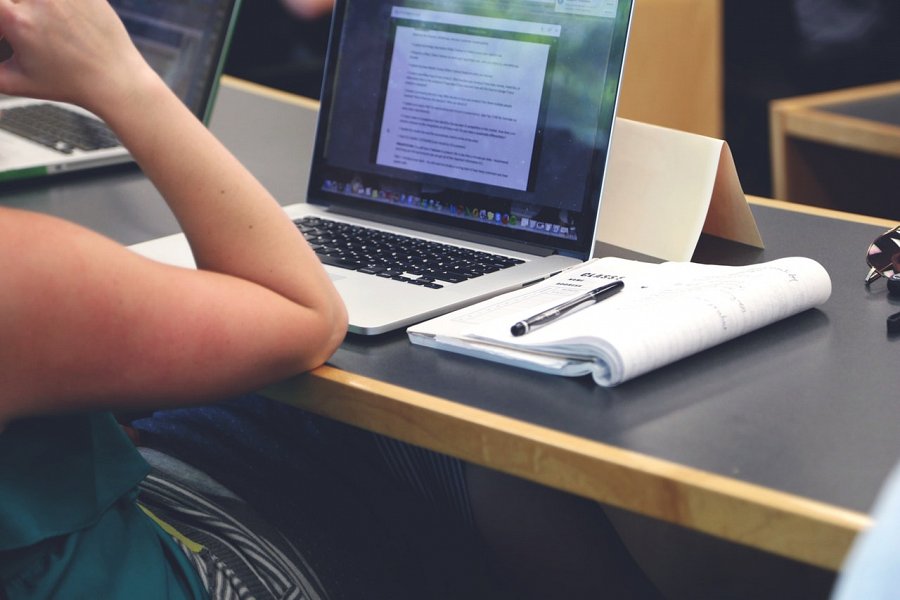 Wynajem mieszkania dla studenta w Krakowie - postaw na proste zasadyZamiast wikłać się w skomplikowane umowy, zawrzyj klarowne zobowiązanie, wybierz pokój i liczbę współtowarzyszy oraz zdecyduj który plan finansowy jest dla Ciebie najbardziej korzystny. Wynajem mieszkania dla studenta w Krakowie to prosta i klarowna procedura, która nie powinna pokrzyżować Twoich planów edukacyjnych.